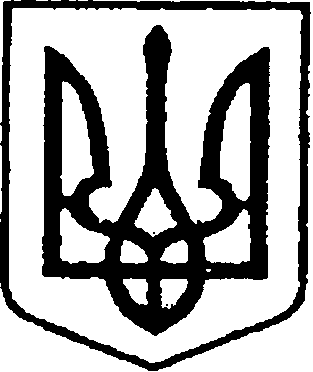                                                           УКРАЇНА                            	                                                     ЧЕРНІГІВСЬКА ОБЛАСТЬ                        Н І Ж И Н С Ь К А    М І С Ь К А    Р А Д АВ И К О Н А В Ч И Й    К О М І Т Е ТР І Ш Е Н Н Я від                                    		м. Ніжин             			          №  Відповідно до ст.ст. 29, 42, 52, 53, 59, 60  Закону України «Про місцеве самоврядування в Україні», Закону України «Про оренду державного та комунального майна», Регламенту виконавчого комітету Ніжинської міської ради Чернігівської області VІІ скликання, затвердженим рішенням виконавчого комітету міської ради від 11 серпня 2016 року № 220 та враховуючи рішення Ніжинської міської ради VII скликання від 03 травня 2017 року № 20-23/2017 «Про внесення змін та доповнень до рішення Ніжинської міської ради VI скликання від 23 квітня 2015 року № 21-66/2015 «Про підвищення ефективності використання майна комунальної власності територіальної громади міста Ніжина», виконавчий комітет Ніжинської міської ради вирішив:1. Затвердити висновок незалежної оцінки про вартість нежитлового приміщення  загальною площею  20,01 кв.м., в одноповерховій нежитловій будівлі, що перебуває на балансі управління житлово-комунального господарства та будівництва Ніжинської міської ради та знаходиться за адресою: м. Ніжин, вул. Московська, буд. 20  в сумі 98 182,94 грн. (Дев`яносто вісім тисяч сто вісімдесят дві гривні 94 копійки) без ПДВ, для цілей оренди. 	2. Начальнику відділу комунального майна управління комунального майна та земельних відносин Ніжинської міської ради Федчун Н.О., забезпечити оприлюднення даного рішення на офіційному  сайті Ніжинської міської ради протягом п’яти робочих днів  після його прийняття.3. Контроль за виконанням даного рішення покласти  на першого  заступника міського голови  з питань діяльності виконавчих органів ради Олійника Г.М. Міський голова                                                                                   А.В.ЛінникВізують:Начальник  управління комунального майна та земельних відносин							І.А. ОнокалоПерший заступник міського голови з питань діяльності виконавчих органів ради				Г.М.ОлійникКеруючий справами виконавчого комітетуНіжинської міської ради							С.О.КолесникНачальник відділуюридично-кадрового забезпечення апарату  виконавчого комітетуНіжинської міської ради  							В.О.Лега	                  Пояснювальна запискаВідповідно до ст.ст. 29, 42, 52, 53, 59, 60  Закону України «Про місцеве самоврядування в Україні», Закону України «Про оренду державного та комунального майна», Регламенту виконавчого комітету Ніжинської міської ради Чернігівської області VІІ скликання, затвердженим рішенням виконавчого комітету міської ради від 11 серпня 2016 року № 220 та враховуючи рішення Ніжинської міської ради VII скликання від 03 травня 2017 року № 20-23/2017 «Про внесення змін та доповнень до рішення Ніжинської міської ради VI скликання від 23 квітня 2015 року № 21-66/2015 «Про підвищення ефективності використання майна комунальної власності територіальної громади міста Ніжина», з метою розрахунку орендної плати подається на розгляд виконавчого комітету Ніжинської міської ради  даний проект рішення.Начальник управління комунального майна та земельних відносин                   			             		І.А. Онокало	Про затвердження висновку незалежної оцінкипро вартість об’єкта міської комунальної власності Ніжинської  міської об`єднаної територіальної громади